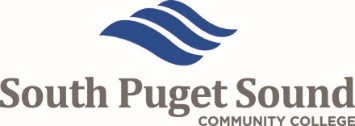 On or before your last day of work, all employees separating from SPSCC must complete the following  checklist including verification signatures from the appropriate areas. All employees full or  part- time that have utilized any of the following services must complete this form prior to separation from SPSCC.  Supervisors see page 2 of this form for guidance. Employee Responsibilities Campus Check-Out/Sign-OffRev. 6/2020Completed form must be submitted to the Human Resources Office prior to departure from campus.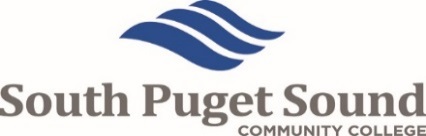 This checklist outlines the supervisor’s responsibilities  when separating an employee. It should be completed on or prior to the employee’s last day of work. This checklist serves as a guideline for supervisors and the order of steps may vary depending on the department and circumstances. NameNameNameEmployee IDEmployee IDLast DayLast DayPositionPositionPositionDepartmentDepartmentToday’s DateToday’s DateSupervisor Name & SignatureDate:Date:Department/ContactAccess/Asset ListingRelease of Further Responsibility-Dept. Sign-OffDateBusiness/Finance Office Bldg. 25596-5249 Cashier- outstanding payments, loansTravel Procurement (P) Card Accounts ReceivableELearningBldg. 22-181 596-5494 Canvas Account AccessInformation Technology ServicesBldg. 25-Help Desk596-5544 Outlook email, Network Access HP9000/VPN Access Equipment:  iPad                               Laptop Cell Phone Software/licenses Scan & Scan+ Access Remove access to systems that contain HIPAA, FERPA or other protected data Remove Voice Mailbox ext____Security OfficeBldg. 25-117596-5299 Outstanding Parking/fees/permits Keys- Bldg/Room E2 Campus ReachPlus Alerts Group Paging School ReportFacilities Bldg. 14 596-5493 Uniforms EquipmentFoundation596-5207 Payroll Deduction Add to Former Employee ListHuman Resources & Payroll Bldg 25596-5458 Benefits/ Insurance Coverage Current Address for W-2 Notice Final Payroll Staff ID Email address for future contactAction ItemCompletion Date Send separation memo to distribution list: employeecheckout@spscc.edu with the following information:Name of EmployeeName of DepartmentType of Employee (i.e.: adjunct, classified, faculty, temporary)Employee ID NumberDate of SeparationSending an email to this distribution list will notify all college system authorities/offices for:Cashier (tuition, or outstanding fines)ELearning (Canvas Access)Fiscal Services (P-Card)Human Resources (Payroll, Star Pass)Information Services (Network account, phone and voicemail)Security (Keys)Foundation (Former employee list) Develop termination plan for email, voice mail and electronic filesQuestions? Contact IT Help Desk  596-5544  for special needs or access during transition time Ensure the employee has submitted their final TLR Timesheet and/or hours worked prior to last day.Contact  HR  596-5500 If employee is a supervisor please arrange for a new Time & Leave Reporting Designee Contact Payroll 596- 5374 